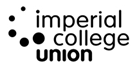 GOVERNANCE COMMITTEEThe second ordinary meeting of the Governance Committee for the 2019/20 session, to be held on Monday 18th November in Meeting Room 6, Level 2M, Beit Quad at 14:00. AgendaNext meeting: 18 February 2020Item Subject LeadTiming 1.Welcome and Chair’s BusinessGovernance Chair14:002.Conflicts of interestGovernance Chair3.ApologiesGovernance Chair4.Minutes of the previous meetingGovernance Chair5.Action Tracker and Forward AgendaGovernance ChairMatters for decisionMatters for decisionMatters for decisionMatters for decision6.Safeguarding and No-Drugs PolicyTo review and clarify policies for ratification by CommitteeManaging Director14:30Matters for discussionMatters for discussionMatters for discussion7.Regulatory ComplianceReview and summary of Union compliance with regulatory framework.Managing     Director and Union President14:458. LiberationUpdate from DPWDPW15:10Sub-Committee ReviewUpdate on ongoing work Managing Director15:209.Elections:AE19 report LE20 Update
HoSVC15:30Matters for ReportMatters for ReportMatters for Report10.Policy Renewal FrameworkCouncil Chair and Union President11Disciplinary Policy Review Union President12Council Reform (brief verbal update)Council Chair13.AOBGovernance Chair15:50